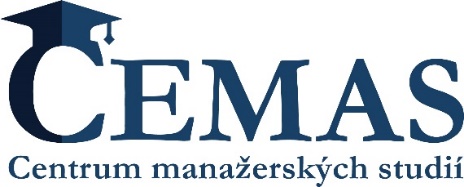 PŘIHLÁŠKAke studiu ve vzdělávacím programu manažerského profesního vzděláváníMaster of Business Administration (MBA)pro vzdělávací rok: 2022 / 2023Obor studia1)Obor studia1)Obor studia1)Obor studia1)Obor studia1)Obor studia1)Obor studia1)Obor studia1)Obor studia1)Obor studia1)Obor studia1)Obor studia1)Obor studia1)Obor studia1)Obor studia1)Obor studia1)Obor studia1)Obor studia1)Obor studia1)Obor studia1)⬜ Management inovací ⬜ Management inovací ⬜ Management inovací ⬜ Management inovací ⬜ Management inovací ⬜ Management inovací ⬜ Management inovací ⬜ Andragogika a management vzdělávání⬜ Andragogika a management vzdělávání⬜ Andragogika a management vzdělávání⬜ Andragogika a management vzdělávání⬜ Andragogika a management vzdělávání⬜ Andragogika a management vzdělávání⬜ Andragogika a management vzdělávání⬜ Andragogika a management vzdělávání⬜ Andragogika a management vzdělávání⬜ Andragogika a management vzdělávání⬜ Andragogika a management vzdělávání⬜ Andragogika a management vzdělávání⬜ Andragogika a management vzděláváníOsobní informaceOsobní informaceOsobní informaceOsobní informaceOsobní informaceOsobní informaceOsobní informaceOsobní informaceOsobní informaceOsobní informaceOsobní informaceOsobní informaceOsobní informaceOsobní informaceOsobní informaceOsobní informaceOsobní informaceOsobní informaceOsobní informaceOsobní informaceJménoJménoJménoJménoJménoJménoJménoJménoJménoPříjmeníPříjmeníPříjmeníPříjmeníPříjmeníPříjmeníPříjmeníPříjmeníPříjmeníPříjmeníPříjmeníDatum a místo narozeníDatum a místo narozeníDatum a místo narozeníDatum a místo narozeníDatum a místo narozeníDatum a místo narozeníDatum a místo narozeníDatum a místo narozeníDatum a místo narozeníRodné příjmeníRodné příjmeníRodné příjmeníRodné příjmeníRodné příjmeníRodné příjmeníRodné příjmeníRodné příjmeníRodné příjmeníRodné příjmeníRodné příjmeníPohlavíPohlavíPohlavíPohlavíPohlavíPohlavíPohlavíPohlavíPohlavíStátní příslušnostStátní příslušnostStátní příslušnostStátní příslušnostStátní příslušnostStátní příslušnostStátní příslušnostStátní příslušnostStátní příslušnostStátní příslušnostStátní příslušnostAkademické tituly/vědecké hodnostiAkademické tituly/vědecké hodnostiAkademické tituly/vědecké hodnostiAkademické tituly/vědecké hodnostiAkademické tituly/vědecké hodnostiAkademické tituly/vědecké hodnostiAkademické tituly/vědecké hodnostiAkademické tituly/vědecké hodnostiAkademické tituly/vědecké hodnostiAkademické tituly/vědecké hodnostiAkademické tituly/vědecké hodnostiAkademické tituly/vědecké hodnostiAkademické tituly/vědecké hodnostiAkademické tituly/vědecké hodnostiAkademické tituly/vědecké hodnostiAkademické tituly/vědecké hodnostiAkademické tituly/vědecké hodnostiAkademické tituly/vědecké hodnostiAkademické tituly/vědecké hodnostiAkademické tituly/vědecké hodnostiTelefonTelefonTelefonTelefonTelefonTelefonTelefonTelefonTelefonE-mailE-mailE-mailE-mailE-mailE-mailE-mailE-mailE-mailE-mailE-mailAdresa trvalého pobytuAdresa trvalého pobytuAdresa trvalého pobytuAdresa trvalého pobytuAdresa trvalého pobytuAdresa trvalého pobytuAdresa trvalého pobytuAdresa trvalého pobytuAdresa trvalého pobytuAdresa trvalého pobytuAdresa trvalého pobytuAdresa trvalého pobytuAdresa trvalého pobytuAdresa trvalého pobytuAdresa trvalého pobytuAdresa trvalého pobytuAdresa trvalého pobytuAdresa trvalého pobytuAdresa trvalého pobytuAdresa trvalého pobytuUlice a číslo popisné/orientačníUlice a číslo popisné/orientačníUlice a číslo popisné/orientačníUlice a číslo popisné/orientačníUlice a číslo popisné/orientačníUlice a číslo popisné/orientačníUlice a číslo popisné/orientačníUlice a číslo popisné/orientačníUlice a číslo popisné/orientačníUlice a číslo popisné/orientačníUlice a číslo popisné/orientačníUlice a číslo popisné/orientačníUlice a číslo popisné/orientačníUlice a číslo popisné/orientačníUlice a číslo popisné/orientačníUlice a číslo popisné/orientačníUlice a číslo popisné/orientačníUlice a číslo popisné/orientačníUlice a číslo popisné/orientačníUlice a číslo popisné/orientačníObec (část obce)Obec (část obce)Obec (část obce)Obec (část obce)Obec (část obce)Obec (část obce)Obec (část obce)Obec (část obce)Obec (část obce)Obec (část obce)Obec (část obce)Obec (část obce)Obec (část obce)Obec (část obce)Obec (část obce)Obec (část obce)Obec (část obce)Obec (část obce)Obec (část obce)Obec (část obce)PSČPSČPSČPSČPSČPSČPSČPSČPSČStátStátStátStátStátStátStátStátStátStátStátKontaktní adresa2)Kontaktní adresa2)Kontaktní adresa2)Kontaktní adresa2)Kontaktní adresa2)Kontaktní adresa2)Kontaktní adresa2)Kontaktní adresa2)Kontaktní adresa2)Kontaktní adresa2)Kontaktní adresa2)Kontaktní adresa2)Kontaktní adresa2)Kontaktní adresa2)Kontaktní adresa2)Kontaktní adresa2)Kontaktní adresa2)Kontaktní adresa2)Kontaktní adresa2)Kontaktní adresa2)Ulice a číslo popisné/orientačníUlice a číslo popisné/orientačníUlice a číslo popisné/orientačníUlice a číslo popisné/orientačníUlice a číslo popisné/orientačníUlice a číslo popisné/orientačníUlice a číslo popisné/orientačníUlice a číslo popisné/orientačníUlice a číslo popisné/orientačníUlice a číslo popisné/orientačníUlice a číslo popisné/orientačníUlice a číslo popisné/orientačníUlice a číslo popisné/orientačníUlice a číslo popisné/orientačníUlice a číslo popisné/orientačníUlice a číslo popisné/orientačníUlice a číslo popisné/orientačníUlice a číslo popisné/orientačníUlice a číslo popisné/orientačníUlice a číslo popisné/orientačníObec (část obce)Obec (část obce)Obec (část obce)Obec (část obce)Obec (část obce)Obec (část obce)Obec (část obce)Obec (část obce)Obec (část obce)Obec (část obce)Obec (část obce)Obec (část obce)Obec (část obce)Obec (část obce)Obec (část obce)Obec (část obce)Obec (část obce)Obec (část obce)Obec (část obce)Obec (část obce)PSČPSČPSČPSČPSČPSČPSČPSČPSČStátStátStátStátStátStátStátStátStátStátStátÚdaje o nejvyšším dosaženém vysokoškolském vzdělání3)Údaje o nejvyšším dosaženém vysokoškolském vzdělání3)Údaje o nejvyšším dosaženém vysokoškolském vzdělání3)Údaje o nejvyšším dosaženém vysokoškolském vzdělání3)Údaje o nejvyšším dosaženém vysokoškolském vzdělání3)Údaje o nejvyšším dosaženém vysokoškolském vzdělání3)Údaje o nejvyšším dosaženém vysokoškolském vzdělání3)Údaje o nejvyšším dosaženém vysokoškolském vzdělání3)Údaje o nejvyšším dosaženém vysokoškolském vzdělání3)Údaje o nejvyšším dosaženém vysokoškolském vzdělání3)Údaje o nejvyšším dosaženém vysokoškolském vzdělání3)Údaje o nejvyšším dosaženém vysokoškolském vzdělání3)Údaje o nejvyšším dosaženém vysokoškolském vzdělání3)Údaje o nejvyšším dosaženém vysokoškolském vzdělání3)Údaje o nejvyšším dosaženém vysokoškolském vzdělání3)Údaje o nejvyšším dosaženém vysokoškolském vzdělání3)Údaje o nejvyšším dosaženém vysokoškolském vzdělání3)Údaje o nejvyšším dosaženém vysokoškolském vzdělání3)Údaje o nejvyšším dosaženém vysokoškolském vzdělání3)Údaje o nejvyšším dosaženém vysokoškolském vzdělání3)Vysoká školaVysoká školaVysoká školaVysoká školaVysoká školaVysoká školaVysoká školaVysoká školaVysoká školaVysoká školaVysoká školaVysoká školaVysoká školaVysoká školaVysoká školaVysoká školaVysoká školaVysoká školaVysoká školaVysoká školaFakultaFakultaFakultaFakultaFakultaFakultaFakultaFakultaFakultaFakultaFakultaFakultaFakultaFakultaFakultaFakultaFakultaFakultaFakultaFakultaStudijní programStudijní programStudijní programStudijní programStudijní programStudijní programStudijní programStudijní programStudijní programStudijní programStudijní programStudijní programStudijní programStudijní programStudijní programStudijní programStudijní programStudijní programStudijní programStudijní programStudijní oborStudijní oborStudijní oborStudijní oborStudijní oborStudijní oborStudijní oborStudijní oborStudijní oborStudijní oborStudijní oborStudijní oborStudijní oborStudijní oborStudijní oborStudijní oborStudijní oborStudijní oborStudijní oborStudijní oborUdělené akademické tituly/vědecké hodnostiUdělené akademické tituly/vědecké hodnostiUdělené akademické tituly/vědecké hodnostiUdělené akademické tituly/vědecké hodnostiUdělené akademické tituly/vědecké hodnostiUdělené akademické tituly/vědecké hodnostiUdělené akademické tituly/vědecké hodnostiUdělené akademické tituly/vědecké hodnostiUdělené akademické tituly/vědecké hodnostiUdělené akademické tituly/vědecké hodnostiUdělené akademické tituly/vědecké hodnostiUdělené akademické tituly/vědecké hodnostiUdělené akademické tituly/vědecké hodnostiUdělené akademické tituly/vědecké hodnostiUdělené akademické tituly/vědecké hodnostiUdělené akademické tituly/vědecké hodnostiUdělené akademické tituly/vědecké hodnostiUdělené akademické tituly/vědecké hodnostiUdělené akademické tituly/vědecké hodnostiUdělené akademické tituly/vědecké hodnostiProhlašuji, že všechny výše uvedené údaje jsou pravdivé. Uděluji tímto ve smyslu příslušných ustanovení Nařízení Evropského parlamentu a Rady (EU) 2016/679 ze dne 27. dubna 2016 o ochraně fyzických osob v souvislosti se zpracováním osobních údajů a o volném pohybu těchto údajů a o zrušení směrnice 95/46/ES (obecné nařízení o ochraně osobních údajů) souhlas se zpracováním výše uvedených osobních údajů pro účely přijímacího řízení správcem osobních údajů společností TECHNOLOGY CENTER Czech Republic s.r.o., se sídlem Korunní 1065/107, Vinohrady, 130 00 Praha 3. Prohlašuji, že jsem se seznámil(a) se zásadami zpracování osobních údajů a se svými právy v souvislosti se zpracováváním osobních údajů uvedenými na internetových stránkách www.cemas.cz v sekci Informace o zpracování osobních údajů. Beru na vědomí, že v případě mého přijetí ke studiu mohou být tyto údaje správcem využity v nezbytném rozsahu také z jiných právních důvodů (zejména na základě právní povinnosti vést účetnictví a v zájmu zajištění plnění ze smlouvy o poskytnutí manažerského profesního vzdělávání). Prohlašuji, že všechny výše uvedené údaje jsou pravdivé. Uděluji tímto ve smyslu příslušných ustanovení Nařízení Evropského parlamentu a Rady (EU) 2016/679 ze dne 27. dubna 2016 o ochraně fyzických osob v souvislosti se zpracováním osobních údajů a o volném pohybu těchto údajů a o zrušení směrnice 95/46/ES (obecné nařízení o ochraně osobních údajů) souhlas se zpracováním výše uvedených osobních údajů pro účely přijímacího řízení správcem osobních údajů společností TECHNOLOGY CENTER Czech Republic s.r.o., se sídlem Korunní 1065/107, Vinohrady, 130 00 Praha 3. Prohlašuji, že jsem se seznámil(a) se zásadami zpracování osobních údajů a se svými právy v souvislosti se zpracováváním osobních údajů uvedenými na internetových stránkách www.cemas.cz v sekci Informace o zpracování osobních údajů. Beru na vědomí, že v případě mého přijetí ke studiu mohou být tyto údaje správcem využity v nezbytném rozsahu také z jiných právních důvodů (zejména na základě právní povinnosti vést účetnictví a v zájmu zajištění plnění ze smlouvy o poskytnutí manažerského profesního vzdělávání). Prohlašuji, že všechny výše uvedené údaje jsou pravdivé. Uděluji tímto ve smyslu příslušných ustanovení Nařízení Evropského parlamentu a Rady (EU) 2016/679 ze dne 27. dubna 2016 o ochraně fyzických osob v souvislosti se zpracováním osobních údajů a o volném pohybu těchto údajů a o zrušení směrnice 95/46/ES (obecné nařízení o ochraně osobních údajů) souhlas se zpracováním výše uvedených osobních údajů pro účely přijímacího řízení správcem osobních údajů společností TECHNOLOGY CENTER Czech Republic s.r.o., se sídlem Korunní 1065/107, Vinohrady, 130 00 Praha 3. Prohlašuji, že jsem se seznámil(a) se zásadami zpracování osobních údajů a se svými právy v souvislosti se zpracováváním osobních údajů uvedenými na internetových stránkách www.cemas.cz v sekci Informace o zpracování osobních údajů. Beru na vědomí, že v případě mého přijetí ke studiu mohou být tyto údaje správcem využity v nezbytném rozsahu také z jiných právních důvodů (zejména na základě právní povinnosti vést účetnictví a v zájmu zajištění plnění ze smlouvy o poskytnutí manažerského profesního vzdělávání). Prohlašuji, že všechny výše uvedené údaje jsou pravdivé. Uděluji tímto ve smyslu příslušných ustanovení Nařízení Evropského parlamentu a Rady (EU) 2016/679 ze dne 27. dubna 2016 o ochraně fyzických osob v souvislosti se zpracováním osobních údajů a o volném pohybu těchto údajů a o zrušení směrnice 95/46/ES (obecné nařízení o ochraně osobních údajů) souhlas se zpracováním výše uvedených osobních údajů pro účely přijímacího řízení správcem osobních údajů společností TECHNOLOGY CENTER Czech Republic s.r.o., se sídlem Korunní 1065/107, Vinohrady, 130 00 Praha 3. Prohlašuji, že jsem se seznámil(a) se zásadami zpracování osobních údajů a se svými právy v souvislosti se zpracováváním osobních údajů uvedenými na internetových stránkách www.cemas.cz v sekci Informace o zpracování osobních údajů. Beru na vědomí, že v případě mého přijetí ke studiu mohou být tyto údaje správcem využity v nezbytném rozsahu také z jiných právních důvodů (zejména na základě právní povinnosti vést účetnictví a v zájmu zajištění plnění ze smlouvy o poskytnutí manažerského profesního vzdělávání). Prohlašuji, že všechny výše uvedené údaje jsou pravdivé. Uděluji tímto ve smyslu příslušných ustanovení Nařízení Evropského parlamentu a Rady (EU) 2016/679 ze dne 27. dubna 2016 o ochraně fyzických osob v souvislosti se zpracováním osobních údajů a o volném pohybu těchto údajů a o zrušení směrnice 95/46/ES (obecné nařízení o ochraně osobních údajů) souhlas se zpracováním výše uvedených osobních údajů pro účely přijímacího řízení správcem osobních údajů společností TECHNOLOGY CENTER Czech Republic s.r.o., se sídlem Korunní 1065/107, Vinohrady, 130 00 Praha 3. Prohlašuji, že jsem se seznámil(a) se zásadami zpracování osobních údajů a se svými právy v souvislosti se zpracováváním osobních údajů uvedenými na internetových stránkách www.cemas.cz v sekci Informace o zpracování osobních údajů. Beru na vědomí, že v případě mého přijetí ke studiu mohou být tyto údaje správcem využity v nezbytném rozsahu také z jiných právních důvodů (zejména na základě právní povinnosti vést účetnictví a v zájmu zajištění plnění ze smlouvy o poskytnutí manažerského profesního vzdělávání). Prohlašuji, že všechny výše uvedené údaje jsou pravdivé. Uděluji tímto ve smyslu příslušných ustanovení Nařízení Evropského parlamentu a Rady (EU) 2016/679 ze dne 27. dubna 2016 o ochraně fyzických osob v souvislosti se zpracováním osobních údajů a o volném pohybu těchto údajů a o zrušení směrnice 95/46/ES (obecné nařízení o ochraně osobních údajů) souhlas se zpracováním výše uvedených osobních údajů pro účely přijímacího řízení správcem osobních údajů společností TECHNOLOGY CENTER Czech Republic s.r.o., se sídlem Korunní 1065/107, Vinohrady, 130 00 Praha 3. Prohlašuji, že jsem se seznámil(a) se zásadami zpracování osobních údajů a se svými právy v souvislosti se zpracováváním osobních údajů uvedenými na internetových stránkách www.cemas.cz v sekci Informace o zpracování osobních údajů. Beru na vědomí, že v případě mého přijetí ke studiu mohou být tyto údaje správcem využity v nezbytném rozsahu také z jiných právních důvodů (zejména na základě právní povinnosti vést účetnictví a v zájmu zajištění plnění ze smlouvy o poskytnutí manažerského profesního vzdělávání). Prohlašuji, že všechny výše uvedené údaje jsou pravdivé. Uděluji tímto ve smyslu příslušných ustanovení Nařízení Evropského parlamentu a Rady (EU) 2016/679 ze dne 27. dubna 2016 o ochraně fyzických osob v souvislosti se zpracováním osobních údajů a o volném pohybu těchto údajů a o zrušení směrnice 95/46/ES (obecné nařízení o ochraně osobních údajů) souhlas se zpracováním výše uvedených osobních údajů pro účely přijímacího řízení správcem osobních údajů společností TECHNOLOGY CENTER Czech Republic s.r.o., se sídlem Korunní 1065/107, Vinohrady, 130 00 Praha 3. Prohlašuji, že jsem se seznámil(a) se zásadami zpracování osobních údajů a se svými právy v souvislosti se zpracováváním osobních údajů uvedenými na internetových stránkách www.cemas.cz v sekci Informace o zpracování osobních údajů. Beru na vědomí, že v případě mého přijetí ke studiu mohou být tyto údaje správcem využity v nezbytném rozsahu také z jiných právních důvodů (zejména na základě právní povinnosti vést účetnictví a v zájmu zajištění plnění ze smlouvy o poskytnutí manažerského profesního vzdělávání). Prohlašuji, že všechny výše uvedené údaje jsou pravdivé. Uděluji tímto ve smyslu příslušných ustanovení Nařízení Evropského parlamentu a Rady (EU) 2016/679 ze dne 27. dubna 2016 o ochraně fyzických osob v souvislosti se zpracováním osobních údajů a o volném pohybu těchto údajů a o zrušení směrnice 95/46/ES (obecné nařízení o ochraně osobních údajů) souhlas se zpracováním výše uvedených osobních údajů pro účely přijímacího řízení správcem osobních údajů společností TECHNOLOGY CENTER Czech Republic s.r.o., se sídlem Korunní 1065/107, Vinohrady, 130 00 Praha 3. Prohlašuji, že jsem se seznámil(a) se zásadami zpracování osobních údajů a se svými právy v souvislosti se zpracováváním osobních údajů uvedenými na internetových stránkách www.cemas.cz v sekci Informace o zpracování osobních údajů. Beru na vědomí, že v případě mého přijetí ke studiu mohou být tyto údaje správcem využity v nezbytném rozsahu také z jiných právních důvodů (zejména na základě právní povinnosti vést účetnictví a v zájmu zajištění plnění ze smlouvy o poskytnutí manažerského profesního vzdělávání). Prohlašuji, že všechny výše uvedené údaje jsou pravdivé. Uděluji tímto ve smyslu příslušných ustanovení Nařízení Evropského parlamentu a Rady (EU) 2016/679 ze dne 27. dubna 2016 o ochraně fyzických osob v souvislosti se zpracováním osobních údajů a o volném pohybu těchto údajů a o zrušení směrnice 95/46/ES (obecné nařízení o ochraně osobních údajů) souhlas se zpracováním výše uvedených osobních údajů pro účely přijímacího řízení správcem osobních údajů společností TECHNOLOGY CENTER Czech Republic s.r.o., se sídlem Korunní 1065/107, Vinohrady, 130 00 Praha 3. Prohlašuji, že jsem se seznámil(a) se zásadami zpracování osobních údajů a se svými právy v souvislosti se zpracováváním osobních údajů uvedenými na internetových stránkách www.cemas.cz v sekci Informace o zpracování osobních údajů. Beru na vědomí, že v případě mého přijetí ke studiu mohou být tyto údaje správcem využity v nezbytném rozsahu také z jiných právních důvodů (zejména na základě právní povinnosti vést účetnictví a v zájmu zajištění plnění ze smlouvy o poskytnutí manažerského profesního vzdělávání). Prohlašuji, že všechny výše uvedené údaje jsou pravdivé. Uděluji tímto ve smyslu příslušných ustanovení Nařízení Evropského parlamentu a Rady (EU) 2016/679 ze dne 27. dubna 2016 o ochraně fyzických osob v souvislosti se zpracováním osobních údajů a o volném pohybu těchto údajů a o zrušení směrnice 95/46/ES (obecné nařízení o ochraně osobních údajů) souhlas se zpracováním výše uvedených osobních údajů pro účely přijímacího řízení správcem osobních údajů společností TECHNOLOGY CENTER Czech Republic s.r.o., se sídlem Korunní 1065/107, Vinohrady, 130 00 Praha 3. Prohlašuji, že jsem se seznámil(a) se zásadami zpracování osobních údajů a se svými právy v souvislosti se zpracováváním osobních údajů uvedenými na internetových stránkách www.cemas.cz v sekci Informace o zpracování osobních údajů. Beru na vědomí, že v případě mého přijetí ke studiu mohou být tyto údaje správcem využity v nezbytném rozsahu také z jiných právních důvodů (zejména na základě právní povinnosti vést účetnictví a v zájmu zajištění plnění ze smlouvy o poskytnutí manažerského profesního vzdělávání). Prohlašuji, že všechny výše uvedené údaje jsou pravdivé. Uděluji tímto ve smyslu příslušných ustanovení Nařízení Evropského parlamentu a Rady (EU) 2016/679 ze dne 27. dubna 2016 o ochraně fyzických osob v souvislosti se zpracováním osobních údajů a o volném pohybu těchto údajů a o zrušení směrnice 95/46/ES (obecné nařízení o ochraně osobních údajů) souhlas se zpracováním výše uvedených osobních údajů pro účely přijímacího řízení správcem osobních údajů společností TECHNOLOGY CENTER Czech Republic s.r.o., se sídlem Korunní 1065/107, Vinohrady, 130 00 Praha 3. Prohlašuji, že jsem se seznámil(a) se zásadami zpracování osobních údajů a se svými právy v souvislosti se zpracováváním osobních údajů uvedenými na internetových stránkách www.cemas.cz v sekci Informace o zpracování osobních údajů. Beru na vědomí, že v případě mého přijetí ke studiu mohou být tyto údaje správcem využity v nezbytném rozsahu také z jiných právních důvodů (zejména na základě právní povinnosti vést účetnictví a v zájmu zajištění plnění ze smlouvy o poskytnutí manažerského profesního vzdělávání). Prohlašuji, že všechny výše uvedené údaje jsou pravdivé. Uděluji tímto ve smyslu příslušných ustanovení Nařízení Evropského parlamentu a Rady (EU) 2016/679 ze dne 27. dubna 2016 o ochraně fyzických osob v souvislosti se zpracováním osobních údajů a o volném pohybu těchto údajů a o zrušení směrnice 95/46/ES (obecné nařízení o ochraně osobních údajů) souhlas se zpracováním výše uvedených osobních údajů pro účely přijímacího řízení správcem osobních údajů společností TECHNOLOGY CENTER Czech Republic s.r.o., se sídlem Korunní 1065/107, Vinohrady, 130 00 Praha 3. Prohlašuji, že jsem se seznámil(a) se zásadami zpracování osobních údajů a se svými právy v souvislosti se zpracováváním osobních údajů uvedenými na internetových stránkách www.cemas.cz v sekci Informace o zpracování osobních údajů. Beru na vědomí, že v případě mého přijetí ke studiu mohou být tyto údaje správcem využity v nezbytném rozsahu také z jiných právních důvodů (zejména na základě právní povinnosti vést účetnictví a v zájmu zajištění plnění ze smlouvy o poskytnutí manažerského profesního vzdělávání). Prohlašuji, že všechny výše uvedené údaje jsou pravdivé. Uděluji tímto ve smyslu příslušných ustanovení Nařízení Evropského parlamentu a Rady (EU) 2016/679 ze dne 27. dubna 2016 o ochraně fyzických osob v souvislosti se zpracováním osobních údajů a o volném pohybu těchto údajů a o zrušení směrnice 95/46/ES (obecné nařízení o ochraně osobních údajů) souhlas se zpracováním výše uvedených osobních údajů pro účely přijímacího řízení správcem osobních údajů společností TECHNOLOGY CENTER Czech Republic s.r.o., se sídlem Korunní 1065/107, Vinohrady, 130 00 Praha 3. Prohlašuji, že jsem se seznámil(a) se zásadami zpracování osobních údajů a se svými právy v souvislosti se zpracováváním osobních údajů uvedenými na internetových stránkách www.cemas.cz v sekci Informace o zpracování osobních údajů. Beru na vědomí, že v případě mého přijetí ke studiu mohou být tyto údaje správcem využity v nezbytném rozsahu také z jiných právních důvodů (zejména na základě právní povinnosti vést účetnictví a v zájmu zajištění plnění ze smlouvy o poskytnutí manažerského profesního vzdělávání). Prohlašuji, že všechny výše uvedené údaje jsou pravdivé. Uděluji tímto ve smyslu příslušných ustanovení Nařízení Evropského parlamentu a Rady (EU) 2016/679 ze dne 27. dubna 2016 o ochraně fyzických osob v souvislosti se zpracováním osobních údajů a o volném pohybu těchto údajů a o zrušení směrnice 95/46/ES (obecné nařízení o ochraně osobních údajů) souhlas se zpracováním výše uvedených osobních údajů pro účely přijímacího řízení správcem osobních údajů společností TECHNOLOGY CENTER Czech Republic s.r.o., se sídlem Korunní 1065/107, Vinohrady, 130 00 Praha 3. Prohlašuji, že jsem se seznámil(a) se zásadami zpracování osobních údajů a se svými právy v souvislosti se zpracováváním osobních údajů uvedenými na internetových stránkách www.cemas.cz v sekci Informace o zpracování osobních údajů. Beru na vědomí, že v případě mého přijetí ke studiu mohou být tyto údaje správcem využity v nezbytném rozsahu také z jiných právních důvodů (zejména na základě právní povinnosti vést účetnictví a v zájmu zajištění plnění ze smlouvy o poskytnutí manažerského profesního vzdělávání). Prohlašuji, že všechny výše uvedené údaje jsou pravdivé. Uděluji tímto ve smyslu příslušných ustanovení Nařízení Evropského parlamentu a Rady (EU) 2016/679 ze dne 27. dubna 2016 o ochraně fyzických osob v souvislosti se zpracováním osobních údajů a o volném pohybu těchto údajů a o zrušení směrnice 95/46/ES (obecné nařízení o ochraně osobních údajů) souhlas se zpracováním výše uvedených osobních údajů pro účely přijímacího řízení správcem osobních údajů společností TECHNOLOGY CENTER Czech Republic s.r.o., se sídlem Korunní 1065/107, Vinohrady, 130 00 Praha 3. Prohlašuji, že jsem se seznámil(a) se zásadami zpracování osobních údajů a se svými právy v souvislosti se zpracováváním osobních údajů uvedenými na internetových stránkách www.cemas.cz v sekci Informace o zpracování osobních údajů. Beru na vědomí, že v případě mého přijetí ke studiu mohou být tyto údaje správcem využity v nezbytném rozsahu také z jiných právních důvodů (zejména na základě právní povinnosti vést účetnictví a v zájmu zajištění plnění ze smlouvy o poskytnutí manažerského profesního vzdělávání). Prohlašuji, že všechny výše uvedené údaje jsou pravdivé. Uděluji tímto ve smyslu příslušných ustanovení Nařízení Evropského parlamentu a Rady (EU) 2016/679 ze dne 27. dubna 2016 o ochraně fyzických osob v souvislosti se zpracováním osobních údajů a o volném pohybu těchto údajů a o zrušení směrnice 95/46/ES (obecné nařízení o ochraně osobních údajů) souhlas se zpracováním výše uvedených osobních údajů pro účely přijímacího řízení správcem osobních údajů společností TECHNOLOGY CENTER Czech Republic s.r.o., se sídlem Korunní 1065/107, Vinohrady, 130 00 Praha 3. Prohlašuji, že jsem se seznámil(a) se zásadami zpracování osobních údajů a se svými právy v souvislosti se zpracováváním osobních údajů uvedenými na internetových stránkách www.cemas.cz v sekci Informace o zpracování osobních údajů. Beru na vědomí, že v případě mého přijetí ke studiu mohou být tyto údaje správcem využity v nezbytném rozsahu také z jiných právních důvodů (zejména na základě právní povinnosti vést účetnictví a v zájmu zajištění plnění ze smlouvy o poskytnutí manažerského profesního vzdělávání). Prohlašuji, že všechny výše uvedené údaje jsou pravdivé. Uděluji tímto ve smyslu příslušných ustanovení Nařízení Evropského parlamentu a Rady (EU) 2016/679 ze dne 27. dubna 2016 o ochraně fyzických osob v souvislosti se zpracováním osobních údajů a o volném pohybu těchto údajů a o zrušení směrnice 95/46/ES (obecné nařízení o ochraně osobních údajů) souhlas se zpracováním výše uvedených osobních údajů pro účely přijímacího řízení správcem osobních údajů společností TECHNOLOGY CENTER Czech Republic s.r.o., se sídlem Korunní 1065/107, Vinohrady, 130 00 Praha 3. Prohlašuji, že jsem se seznámil(a) se zásadami zpracování osobních údajů a se svými právy v souvislosti se zpracováváním osobních údajů uvedenými na internetových stránkách www.cemas.cz v sekci Informace o zpracování osobních údajů. Beru na vědomí, že v případě mého přijetí ke studiu mohou být tyto údaje správcem využity v nezbytném rozsahu také z jiných právních důvodů (zejména na základě právní povinnosti vést účetnictví a v zájmu zajištění plnění ze smlouvy o poskytnutí manažerského profesního vzdělávání). Prohlašuji, že všechny výše uvedené údaje jsou pravdivé. Uděluji tímto ve smyslu příslušných ustanovení Nařízení Evropského parlamentu a Rady (EU) 2016/679 ze dne 27. dubna 2016 o ochraně fyzických osob v souvislosti se zpracováním osobních údajů a o volném pohybu těchto údajů a o zrušení směrnice 95/46/ES (obecné nařízení o ochraně osobních údajů) souhlas se zpracováním výše uvedených osobních údajů pro účely přijímacího řízení správcem osobních údajů společností TECHNOLOGY CENTER Czech Republic s.r.o., se sídlem Korunní 1065/107, Vinohrady, 130 00 Praha 3. Prohlašuji, že jsem se seznámil(a) se zásadami zpracování osobních údajů a se svými právy v souvislosti se zpracováváním osobních údajů uvedenými na internetových stránkách www.cemas.cz v sekci Informace o zpracování osobních údajů. Beru na vědomí, že v případě mého přijetí ke studiu mohou být tyto údaje správcem využity v nezbytném rozsahu také z jiných právních důvodů (zejména na základě právní povinnosti vést účetnictví a v zájmu zajištění plnění ze smlouvy o poskytnutí manažerského profesního vzdělávání). Prohlašuji, že všechny výše uvedené údaje jsou pravdivé. Uděluji tímto ve smyslu příslušných ustanovení Nařízení Evropského parlamentu a Rady (EU) 2016/679 ze dne 27. dubna 2016 o ochraně fyzických osob v souvislosti se zpracováním osobních údajů a o volném pohybu těchto údajů a o zrušení směrnice 95/46/ES (obecné nařízení o ochraně osobních údajů) souhlas se zpracováním výše uvedených osobních údajů pro účely přijímacího řízení správcem osobních údajů společností TECHNOLOGY CENTER Czech Republic s.r.o., se sídlem Korunní 1065/107, Vinohrady, 130 00 Praha 3. Prohlašuji, že jsem se seznámil(a) se zásadami zpracování osobních údajů a se svými právy v souvislosti se zpracováváním osobních údajů uvedenými na internetových stránkách www.cemas.cz v sekci Informace o zpracování osobních údajů. Beru na vědomí, že v případě mého přijetí ke studiu mohou být tyto údaje správcem využity v nezbytném rozsahu také z jiných právních důvodů (zejména na základě právní povinnosti vést účetnictví a v zájmu zajištění plnění ze smlouvy o poskytnutí manažerského profesního vzdělávání). Prohlašuji, že všechny výše uvedené údaje jsou pravdivé. Uděluji tímto ve smyslu příslušných ustanovení Nařízení Evropského parlamentu a Rady (EU) 2016/679 ze dne 27. dubna 2016 o ochraně fyzických osob v souvislosti se zpracováním osobních údajů a o volném pohybu těchto údajů a o zrušení směrnice 95/46/ES (obecné nařízení o ochraně osobních údajů) souhlas se zpracováním výše uvedených osobních údajů pro účely přijímacího řízení správcem osobních údajů společností TECHNOLOGY CENTER Czech Republic s.r.o., se sídlem Korunní 1065/107, Vinohrady, 130 00 Praha 3. Prohlašuji, že jsem se seznámil(a) se zásadami zpracování osobních údajů a se svými právy v souvislosti se zpracováváním osobních údajů uvedenými na internetových stránkách www.cemas.cz v sekci Informace o zpracování osobních údajů. Beru na vědomí, že v případě mého přijetí ke studiu mohou být tyto údaje správcem využity v nezbytném rozsahu také z jiných právních důvodů (zejména na základě právní povinnosti vést účetnictví a v zájmu zajištění plnění ze smlouvy o poskytnutí manažerského profesního vzdělávání). DatumDatumDatumDatumDatumDatumDatumPodpisPodpisPodpisPodpisPodpisPodpisPodpisPodpisPodpisPodpisPodpisPodpisPodpisPřílohy přihlášky:Přílohy přihlášky:Přílohy přihlášky:Přílohy přihlášky:Profesní životopisProfesní životopisProfesní životopisProfesní životopisProfesní životopisProfesní životopisProfesní životopisProfesní životopisProfesní životopisProfesní životopisProfesní životopisProfesní životopisProfesní životopisProfesní životopisProfesní životopisProfesní životopisOvěřená kopie dokladu o nejvyšším dosaženém vysokoškolském vzděláníOvěřená kopie dokladu o nejvyšším dosaženém vysokoškolském vzděláníOvěřená kopie dokladu o nejvyšším dosaženém vysokoškolském vzděláníOvěřená kopie dokladu o nejvyšším dosaženém vysokoškolském vzděláníOvěřená kopie dokladu o nejvyšším dosaženém vysokoškolském vzděláníOvěřená kopie dokladu o nejvyšším dosaženém vysokoškolském vzděláníOvěřená kopie dokladu o nejvyšším dosaženém vysokoškolském vzděláníOvěřená kopie dokladu o nejvyšším dosaženém vysokoškolském vzděláníOvěřená kopie dokladu o nejvyšším dosaženém vysokoškolském vzděláníOvěřená kopie dokladu o nejvyšším dosaženém vysokoškolském vzděláníOvěřená kopie dokladu o nejvyšším dosaženém vysokoškolském vzděláníOvěřená kopie dokladu o nejvyšším dosaženém vysokoškolském vzděláníOvěřená kopie dokladu o nejvyšším dosaženém vysokoškolském vzděláníOvěřená kopie dokladu o nejvyšším dosaženém vysokoškolském vzděláníOvěřená kopie dokladu o nejvyšším dosaženém vysokoškolském vzděláníOvěřená kopie dokladu o nejvyšším dosaženém vysokoškolském vzdělání